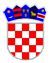 	REPUBLIKA HRVATSKAVUKOVARSKO-SRIJEMSKA ŽUPANIJAOPĆINA NEGOSLAVCIOpćinski načelnikKLASA: 370-01/22-01/01URBROJ: 2196-19-01-22-03Negoslavci, 21.12.2022. godine	Na temelju članka 48., stavak 1., točka 5. Zakona o lokalnoj i područnoj (regionalnoj) samoupravi (,,Narodne novine“ broj 33/01, 60/01, 129/05, 109/07, 125/08, 36/09, 150/11, 144/12, 19/13, 137/15, 123/17, 98/19 i 144/20) članka 32., stavka 2., točke 2. Statuta Općine Negoslavci (Službeni glasnik Općine Negoslavci 1/21), te čl. 7. st. 2. Pravilnika o sufinanciranju kupnje kuće za mlade i mlade obitelji na području Općine Negoslavci za 2022. godinu (Službeni glasnik Općine Negoslavci 6/22), Općinski načelnik Općine Negoslavci dana 21.12.2022. godine objavljujeJAVNI POZIVza sufinanciranje kupnje kuće za mlade i mlade obitelji na područjuOpćine Negoslavci za 2022. godinuČlanak 1.PREDMET JAVNOG POZIVA	Ovim Javnim pozivom namjerava se pomoći mladima i mladim obiteljima u rješavanju stambene problematike sa ciljem njihova naseljavanja, te sprječavanjem raseljavanja istih sa područja Općine Negoslavci.	Predmet ovog Javnog poziva je podnošenje prijava za korištenje bespovratnih sredstava u okviru mjere sufinanciranja kupnje kuće za mlade i mlade obitelji na području Općine Negoslavci.Članak 2.KORISNICI POTPORA	Pravo na potporu ove mjere imaju osobe koje u trenutku podnošenja zahtjeva nisu starije od 45 godina, odnosno podnositelj zahtjeva ne smije biti stariji od 45 godina. Članak 3.UVJETI ZA DODJELU POTPORE	Pravo podnošenje prijava za korištenje bespovratnih sredstava u okviru mjere sufinanciranja kupnje kuće za mlade i mlade obitelji na području Općine Negoslavci ostvaruju podnositelji:-  koji kupuju kuću na području Općine Negoslavci,-  koji nemaju duga na ime javnih davanja o kojima evidenciju vodi nadležna ispostava Porezne uprave,-  koji u trenutku podnošenja zahtjeva nisu starije od 45 godina,-  koji imaju prebivalište ili stanuju na području Općine Negoslavci, pri čemu se pod pojmom „stanuju” podrazumijeva i namjera stanovanja koja se iskazuje kupnjom kuće na području Općine Negoslavci,Fizička osoba prodavatelj nekretnine ne smije biti u srodstvu s podnositeljem zahtjeva i članovima njegove obitelji do trećeg nasljednog reda u smislu Zakona o nasljeđivanju („Narodne novine“ broj 48/03, 163/03, 35/05, 127/13, 33/15 i 14/19).Članak 4.	Općina Negoslavci  će sufinancirati kupnju kuće, a pod uvjetom da vlasnik objekta najduže 24 mjeseca od dana primitka novčanih sredstava iz ove mjere počne stanovati u kupljenom objektu i da objekt ne proda najmanje 5 godina računajući od godine u kojoj je ostvario potporu.	Kao jamstvo za uredno ispunjenje rokova useljenja u kuću i jamstvo da kupljenu kuću neće prodati u roku od najmanje 5 godina, korisnik potpore je prije zaključivanja ugovora o dodjeli potpore u obvezi Jedinstvenom upravnom odjelu Općine Negoslavci dostaviti ovjerenu bjanko zadužnicu na iznos odobrene potpore.	Korisniku potpore koji je dostavio bjanko zadužnicu kao instrument osiguranja neiskorištena bjanko zadužnica se vraća po proteku 5 godina od dana realiziranja subvencije.	Korisnik je dužan u razdoblju od 5 godina svake godine u vremenu od 01.12. - 31.12. dostavitidokaz o prebivalištu/boravištu Jedinstvenom upravnom odjelu Općine Negoslavci.Članak 5.ZAJEDNIČKE ODREDBE	Ukupno planirana vrijednost Javnog poziva je 100.000,00 kuna,  odnosno 13.272,28 EUR.	Općina Negoslavci će sufinancirati kupnju kuće  u iznosu od 24.864,00 kn (dvadesetčetiritisućeosamstošezdesetčetirikune), odnosno 3.300,00 EUR (tritisućetristoeura) na svome području.Članak 6.	Dokumentacija koju je potrebno dostaviti temeljem Javnog poziva:Prijavnica (Obrazac 1),Preslika osobne iskaznice podnositelja i svih osoba navedenih u prijavnici,Potvrda Porezne uprave o nepostojanju duga na ime javnih davanja koje prati Porezna uprava (ne starije od 30 dana) za oba supružnika/životna partnera,Izvadak iz zemljišnih knjiga za nekretninu za koju se traži poticaj, Uvjerenje nadležnog Općinskog suda da ima/nema u vlasništvu nekretninu,Uvjerenje nadležnog ureda za katastar o ne/posjedovanju nekretnina,Uvjerenje Porezne uprave da unazad 5 godina nije bilo prometa nekretninama,Izjava o istinitosti (Obrazac 2),Preslika ugovora o kupoprodaji/predugovora stambenog objekta,Izjava o privoli (Obrazac 3),Dokaz o statusu samohranog roditelja,Dokaz o utvrđenom invaliditetu,Druga dokumentacija za koju se ukaže potreba dostavljanja po zahtjevu Povjerenstva.Članak 7.	Prijave će se ocjenjivati temeljem kriterija i dodjelom odgovarajućeg broja bodova uz svaki kriterij (vidi prilog 1 Pravilnika).	Sve pristigle prijave će ocijeniti članovi Povjerenstvo za provjeru administrativne ispravnosti i provedbu postupka te utvrđivanja prijedloga Odluke o dodjeli potpora.		Za nejasne prijave za primjenu kriterija bodovanja, Povjerenstvo će tražiti nadopunu dokumentacije koju je prijavitelj dužan dostaviti u roku od 5 radnih dana od dana primitka zahtjeva za nadopunu. Ukoliko prijavitelj ne dostavi traženu dokumentaciju u navedenom roku, njegova prijava se neće razmatrati.	Prijavitelji koji nisu ostvarili pravo na dodjelu potpore mogu u roku od 5 dana od dana primitka pisane Obavijesti o tome podnijeti prigovor Povjerenstvu za rješavanje prigovora, koji u roku od 8 dana odlučuje o istome.Članak 8.	Po konačnosti Odluke o sufinanciranju kupnje kuće na području Općine Negoslavci Općinski načelnik i korisnik sredstava zaključuju Ugovor o sufinanciranju kojim se pobliže određuju prava i obveze obiju ugovornih strana. Podnositelj zahtjeva nema pravo na potporu ukoliko je za istu namjenu primio potporu iz drugih izvora.Korisnik potpore dužan je omogućiti davatelju potpore kontrolu namjenskog utroška dobivene potpore.
	Ukoliko se utvrdi da je podnositelj ostvario potporu na temelju dostavljene neistinite dokumentacije ili se utvrdi da je za istu namjenu primio potporu iz drugih izvora, dobivena sredstva mora vratiti u proračun Općine Negoslavci u roku od 15 dana od poziva za povrat te će biti isključen iz svih općinskih potpora u narednih 5 godina.	Ukoliko je korisniku  potpore u tekućoj godini pogreškom isplaćen viši iznos potpore od odobrenog, dužan je u roku od 8 dana od primljene obavijesti o pogrešci viši iznos isplaćene potpore vratiti u općinski proračun.	Pravo na potporu temeljem ove mjere imaju osobe:- koje su kupnju kuće izvršili u 2022. godini.Članak 9.	Svi kandidati podnošenjem prijave daju svoju izričitu suglasnost Općini Negoslavci da u njoj navedene osobne podatke prikuplja, obrađuje, objavljuje na njenoj internetskoj stranici i pohranjuje u svrhu provedbe predmeta ovog javnog poziva, u svrhu kontaktiranja i informiranja podnositelja prijave, kao i upoznavanja javnosti o donesenim odlukama, te u svrhu sklapanja Ugovora.	Podnositelji prijava prije njenog podnošenja mogu se upoznati sa svim pravima i ostalim obavijestima u svezi postupanja s njihovim osobnim podacima koja proizlaze iz Uredbe o zaštiti osobnih podataka putem internet stranice www.opcina-negoslavci.hr .Članak 10.ZAVRŠNE ODREDBE	Propisane obrasce možete preuzeti na internet stranici Općine Negoslavci www.opcina-negoslavci.hr.Prijave se  dostavljaju isključivo preporučenom pošiljkom na adresu:OPĆINA NEGOSLAVCIVukovarska 732 239 Negoslavcisa naznakomJAVNI POZIVza sufinanciranje kupnje kuće  za mlade i mlade obitelji na području Općine Negoslavci za 2022. godinu	Javni poziv je otvoren 15 dana od dana objave na internet stranici Općine Negoslavci.	Sve informacije vezane uz Javni poziv možete dobiti u Jedinstvenom upravnom odjelu Općine Negoslavci  032/517-054 ili na e-mail: opcina.negoslavci@gmail.com  .							OPĆINSKI NAČELNIK							Dušan Jeckov